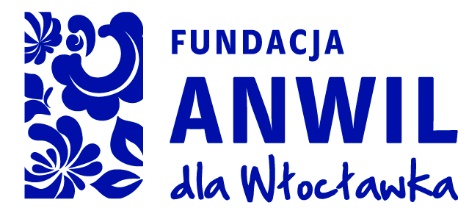 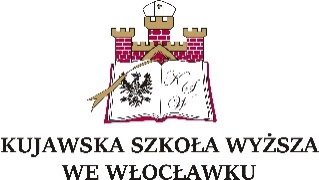 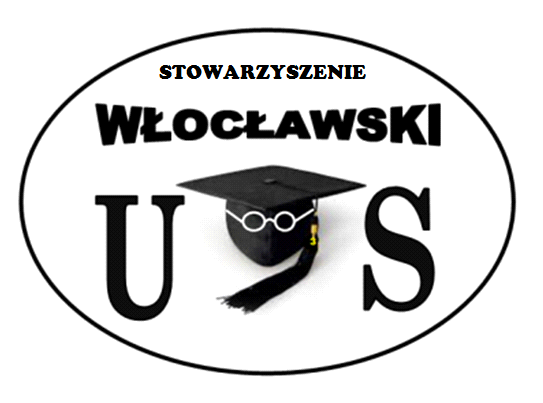 Rodzaj zajęć:………………………                                                                                                    Załącznik nr 1DEKLARACJA UCZESTNICTWA W PROJEKCIE___________________________________________________________________________
(imię i nazwisko)						(PESEL)__ __ - __ __ __                         ____________________  (kod pocztowy)              (miejscowość)ul. _________________________________             nr domu/lokalu:     __________1) Ja, niżej podpisany(a) oświadczam, że decyduję się na udział w Projekcie „Starszy dla młodego, młody dla starszego”; zostałem(am) poinformowany(a), że Projekt: „Starszy dla młodego, młody dla starszego  realizowany w ramach III grantu Fundacji Anwil dla Włocławkazostałem(am) pouczony/pouczona o odpowiedzialności za składanie oświadczeń niezgodnych z prawdą;dane zawarte w wypełnianych przeze mnie dokumentach rekrutacyjnych są zgodne z prawdą*;zapoznałem(am) się z zasadami rekrutacji w Projekcie opisanymi w Regulaminie rekrutacji BO;2) Zobowiązuję się do aktywnego udziału we wszystkich zadaniach i innych formach wsparcia przewidzianych w ramach Projektu, również w piątki i soboty.3) Wyrażam zgodę na udział w badaniach ankietowych prowadzonych w trakcie realizacji Projektu............................................................................................................                                                                          (czytelny podpis uczestnika Projektu)